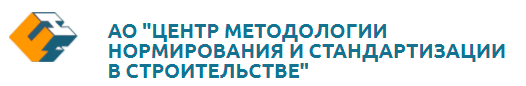 НАУЧНО-ТЕХНИЧЕСКИЙ СОВЕТ125057, Москва, Ленинградский пр-т, д. 63, 8 этаж, к. 819; www.aocns.com/company/staff/; e-mail: akiev.ruslan@aocns.comПОВЕСТКАзаседания научно-технического (ученого) совета АО «ЦНС» № 5 Форма проведения заседания: заочнаяДата направления опросных листов:    22 мая 2018 гДата представления опросных листов: 24 мая 2018 г.ТЕМА 1.О предложениях АО «ЦНС» по разработке (пересмотру) стандартов в проект Программы национальной стандартизации Российской Федерации на 2019 годВопрос 1. Об оценке целесообразности (актуальности) предложений АО «ЦНС» по включению разработки (пересмотра) стандартов в Программу национальной стандартизации Российской Федерации на 2019 год.Вопрос 2. О иных предложениях по разработке стандартов. ПРИЛОЖЕНИЕ: форма опросного листаГОСТ Р Разработка«Дороги автомобильные общего пользования. Правила производства работ. Оценка соответствия»ГОСТ Р Разработка«Мосты и трубы. Правила производства работ. Оценка соответствия»ГОСТ (межгосударственный)Разработка«Железнодорожные переезды». Классификация, устройство и применение. Общие Положения»ГОСТ (межгосударственный)Разработка«Номенклатура показателей надежности и функциональной безопасности в жизненном цикле железной дороги»ГОСТ (межгосударственный)Разработка«Дороги автомобильные общего пользования.  Сероасфальтобетонные смеси. Технические условия»ГОСТ Р Разработка«Дороги автомобильные общего пользования. Армогрунтовые подпорные стены. Технические условия»ГОСТ Р Разработка«Дороги автомобильные общего пользования. Экодуки. Требования к размещению и обустройству»ГОСТ Р Разработка«Дороги автомобильные общего пользования. Комплексы взимания платы за проезд»ГОСТ Р 1.6-2013изменение«Стандартизация в Российской Федерации. Проекты стандартов. Правила организации и проведения редактирования и экспертизы».ГОСТ Р 1.ХХ«Стандартизация в Российской Федерации. Своды правил. Правила построения, изложения и оформления»ГОСТ Р Разработка«Грунты. Метод определения показателей механических свойств грунтов оснований. Оформление результатов испытаний для применения программных комплексах математического моделирования»ГОСТ 25151-82 (межгосударственный)Пересмотр"Водоснабжение. Термины и определения"	ГОСТ 25150-82 Пересмотр"Канализация. Термины и определения"	ГОСТ Р Разработка«Строительные процессы и работы. Классификация»ГОСТ Р Разработка«Строительные процессы и работы. Общие технические условия»ГОСТ Р Разработка«Объёмно-планировочные показатели зданий и сооружений. Термины и определения»ГОСТ Р Разработка«Техническое обследование жилых домов. Общие технические условия»